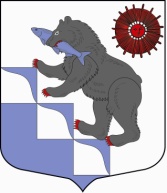 СОВЕТ ДЕПУТАТОВМУНИЦИПАЛЬНОГО ОБРАЗОВАНИЯ "ПОДПОРОЖСКОЕ ГОРОДСКОЕ ПОСЕЛЕНИЕ ПОДПОРОЖСКОГО МУНИЦИПАЛЬНОГО РАЙОНА ЛЕНИНГРАДСКОЙ ОБЛАСТИ"(ВТОРОЙ СОЗЫВ)РЕШЕНИЕ20 марта 2014 года                                                                                                        №  365Об утверждении Плана первоочередных ремонтных работ на тепловых сетях г. Подпорожье, находящихся в аренде ООО   "Теплоснаб"  на 2014 годРассмотрев  предложения ООО "Теплоснаб" в соответствии со статьей 14 Федерального закона № 131-фз от 06.10.2003 г.  "Об общих принципах организации местного самоуправления в Российской Федерации", Уставом МО "Подпорожское городское поселение" Совет   депутатов   муниципального   образования   "Подпорожское   городское поселение Подпорожского муниципального района Ленинградской области"РЕШИЛ:Утвердить   План   первоочередных ремонтных работ на тепловых сетях                 г. Подпорожье, находящихся в аренде  ООО   "Теплоснаб" на 2014 год  согласно приложению.2.   Контроль над  выполнением настоящего решения возложить на постоянную     комиссию по вопросам ЖКХ, благоустройству и тарифам Совета депутатов     Подпорожского городского поселения.          Глава муниципального образования                                                             В.В.МосихинПриложение  к решению Совета депутатовПодпорожского городского поселенияот 20 марта 2014 года № 365План первоочередных ремонтных работна тепловых сетях  на 2014 год№ п/пАдрес проведения работХарактер работОсновные материалыПредварительная стоимость,тыс. руб.Котельная № 13Котельная № 13Котельная № 13Котельная № 13Котельная № 131.Ул. МеталлистовЗамена запорной арматуры в ТК-1Задвижка Ø50–2 шт.15,002.Ул. Металлистов(котельная)Замена запорной арматурыЗадвижка Ø100-2 шт.Задвижка Ø80-2 шт.40,003.Ул. Металлистов(котельная)Ремонт дымососовВосстановление корпусаРемонт крыльчатки100,00Котельная № 25Котельная № 25Котельная № 25Котельная № 25Котельная № 254.Ул.  ТрудаУстройство наружного участка тепловой сети от ТК-1 до ТК-8Труба ст.ППУ Ø159-6 п/м;Муфта термоусадочная  Ø250 -8 комп.62,00Итого:6,0 п/мЗадвижки – 6 ед.217,00